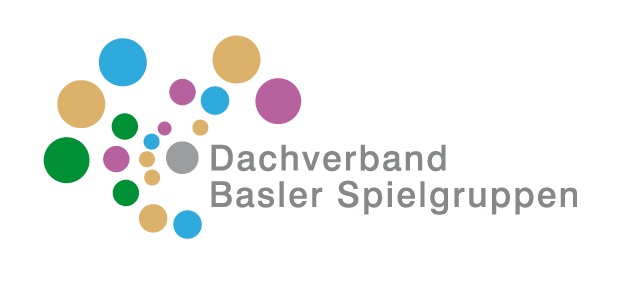 Formular Einsitz in kantonalen ArbeitsgruppenAbrechnung zusätzlicher Leistungen in Form von Mitarbeit in kantonalen ArbeitsgruppenBitte senden Sie dieses Formular nach spätestens 5 Tagen an den Dachverband Basler Spielgruppen, Freie Strasse 35, 4001 Basel oder info@basler-spielgruppen.chDatum:Visum GSL DBS:					Datum und Dauer der SitzungSpielgruppe (Name + Adresse + Telefon)Art der ArbeitsgruppeSpielgruppenleiterIn (Adresse + Telefon)Vor/Nachbereitung: Ja              Nein                  Departement/Fachstelle/Schule/KIGA (von wem wurde die AG einberufen)  Bankverbindung (Name der Bank)Arbeitsgruppenleitung (Name + Telefon)IBAN Kontonummer (Spielgruppe/Spielgruppenleitung mit Adressangabe)Bemerkungen